OKULUN TARİHÇESİ VE YAPISI        Okulumuz ilk kez 1961 yılında, Milli Eğitim Müdürlüğü bünyesinde hizmete açılmıştır. 2 derslik olarak öğretime başlamıştır. Ardından 1983 yılında okulumuza ek derslik ilavesi yapılmıştır. 1983 yılından bu yana 3 derslik olarak eğitim öğretime devam etmektedir. Ancak 2006 yılında okulumuza anasınıfı açtığımızdan dolayı bir derslik ihtiyacımız bulunmaktadır. Okulumuz 2002/2003 eğitim öğretim yılından bu yana çağdaş eğitim-öğretimin gerekleri; uygun fiziksel mekânların temini, eğitim-öğretim araç ve gereçlerinin sağlanması, eğitim-öğretim ve yönetim süreç standartlarının belirlenmesi ve en güzel şekilde yürütülmesi konusunda Yavuzeli’nde var olan okullar içinde örnek teşkil etme yolunda güzel adımlar atmaktadır. Okulumuz ismini içinde bulunduğu köyün isminden almaktadır. 1961 yılında köy içerisinde bulunan yaşlı palamut ağacının altında eğitim öğretime başlayan Saraymağara İlkokulu bugün çok şirin bir bahçenin içerisinde bulunan binasında eğitim öğretime devam etmektedir.Okul bir adet, tek şubeden oluşan anasınıfı yer almaktadır. Anasınıfında da normal eğitim öğretim verilmektedir. 2012-2013 eğitim öğretim yılında getirilen 4+4+4 kesintisiz eğitim ile okulumuz birleştirilmiş sınıflı ilkokul olarak hizmet vermeye başlamıştır.2014-2015 Eğitim-Öğretim yılından itibaren ise müstakil müdürlük olarak okulumuz hizmet vermeye başlamıştır.Okulumuzdan Genel Görünüm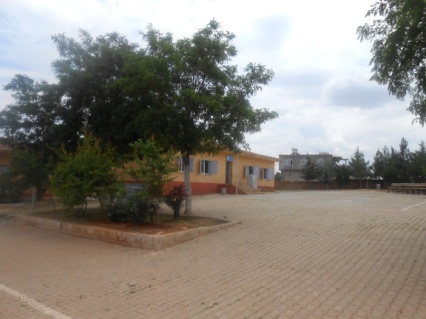 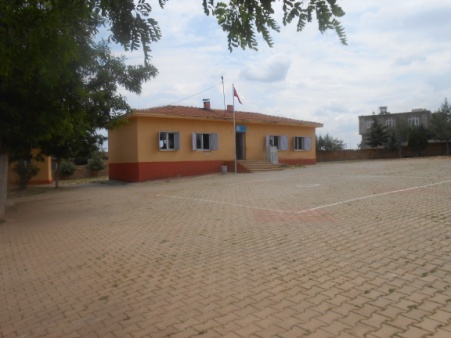 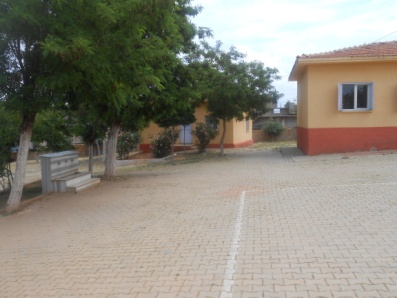 